Конспект урока биологии в 5 классеПапоротникиУчитель биологии МАОУ Новотарманская СОШПаньшина Светлана СергеевнаП. Новотарманский, 2020г. Цели урока:Образовательные: создать условия для знакомства учащихся с представителями  споровых растений. Воспитательные: способствовать формированию научного мировоззрения, умения работать в парах, культуры учебного труда.Развивающие: способствовать развитию общеучебных умений:учебно-интеллектуальных (анализировать факты, устанавливать причинно-следственные связи, делать выводы)учебно-информационных (умение работать с текстом или другими источниками информации),учебно-организационных (умение выбирать способы действий, осуществлять самоконтроль и самооценку),учебно-коммуникативных (умение отвечать на вопросы, рассуждать, слушать и слышать, уважать мнение собеседника)Тип урока: усвоения новых знаний.Методы обучения:  практические, репродуктивные, словесные, наглядные.Приемы деятельности учителя: организация поисковой   деятельностивпара,  представление презентации.Деятельность учащихся: выполняют исследовательскую работу,  демонстрируют знания, производят обсуждения,   работают с различной информацией.Оборудование: презентация «Споровые растения», тексты для работы в парах, инструктивные карты  для выполнения лабораторных работ, компьютер, мультимедийный проектор, лупы, тексты о плауновидных и хвощевидных, учебник, тетрадь, стикеры, цветные карточки, пазл "Строение лупы", видеофрагмент "Финист ясный сокол"План урока Ход урокаОрг. момент.- Добрый день!Я рада, что у вас хорошее настроение, это значит, что мы с вами сегодня очень дружно и активно поработаем. Введение темы урока. -С какими группами растений вы уже знакомы? (Водоросли, мхи).  (4 мин)Я предлагаю вам проверить свои знания о мхах, ответив на вопросы:1)Из каких частей состоит тело мха?  Определить мох по гербарию2)Сравнить строение мха и многоклеточной водоросли.Изучение нового материала. 1) Мы с вами продолжаем изучать растения. В какое время года их больше всего? А знаете ли вы о таком всеми любимом летнем народным празднике Иван Купала. Купальская ночь и по сей день является одной из самых «сильных» ночей, которая наполнена целебными и магическими свойствами. Основными силами в эту ночь являются: вода, огонь и травы. На какое же растение в эту ночь возлагались особые надежды? (папоротник)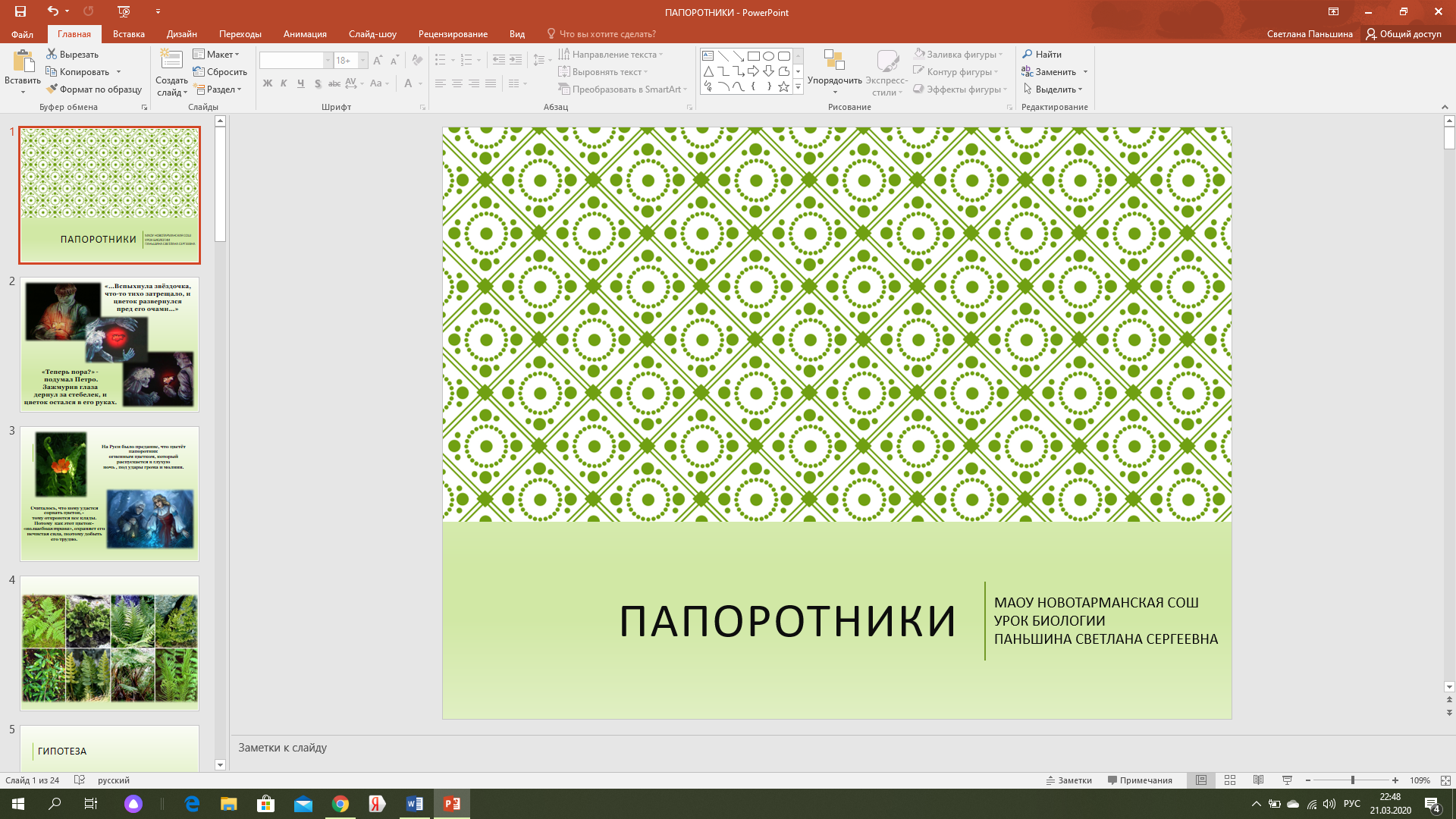 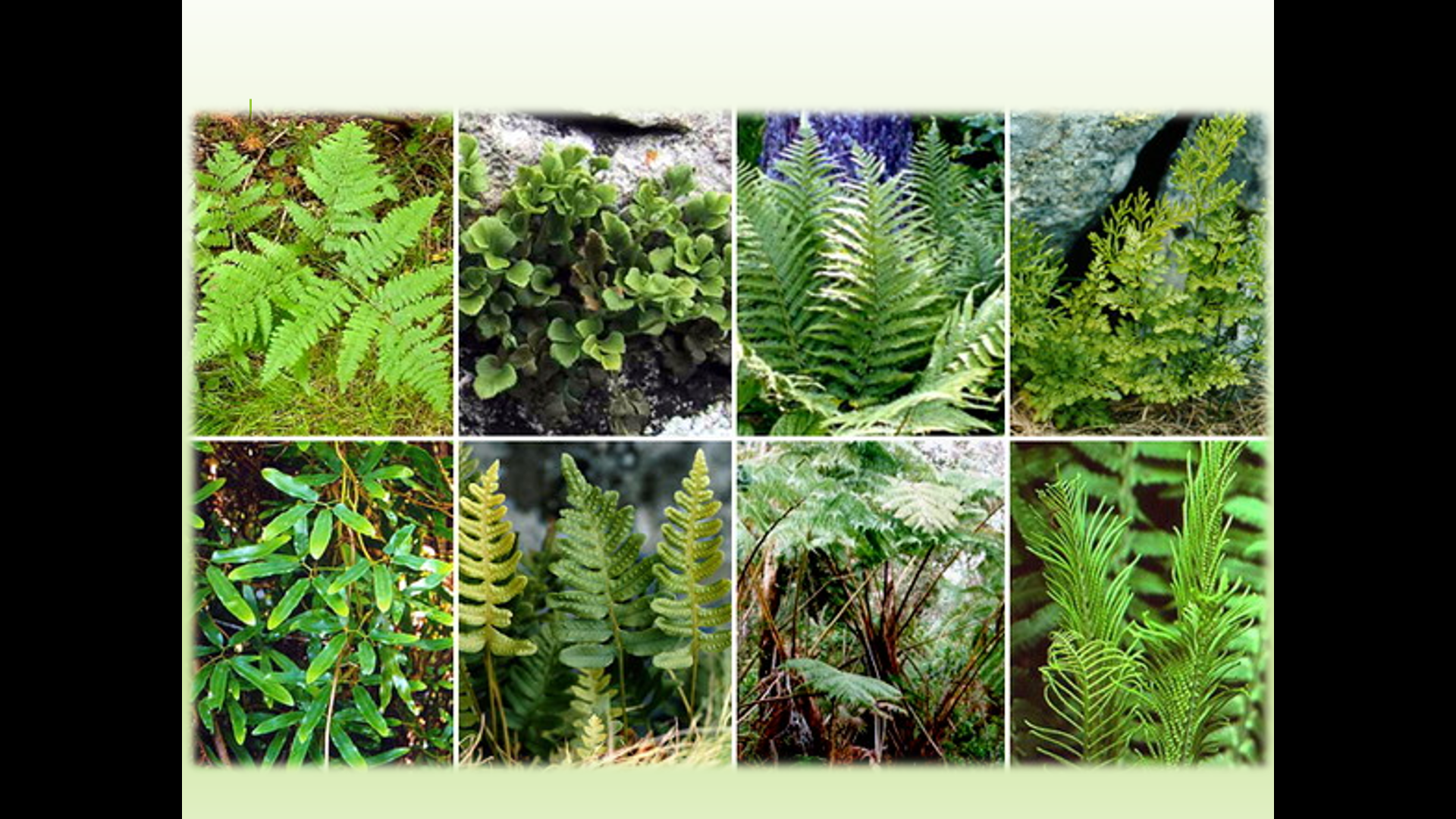 2) А хотите узнать почему? Тогда послушаем легенду:Легенда: «С древних времен наш народ хранит память о древнем языческом празднике славян – Дне Ивана Купалы. В этот день принято водить хороводы, прыгать через костер и искать волшебный цветок папоротника. По поверью в темную ночь, в канун праздника, цветет папоротник. Расцветает он будто бы ровно в полночь. Тому, кому посчастливится увидеть и завладеть цветком папоротника откроются любые клады, где бы они не были спрятаны. Волшебный папоротника цветок. Из года в год славяне отыскать хотели. В ночь на Иванов день он по приданию цветет, но до сих пор никому не удалось его найти.»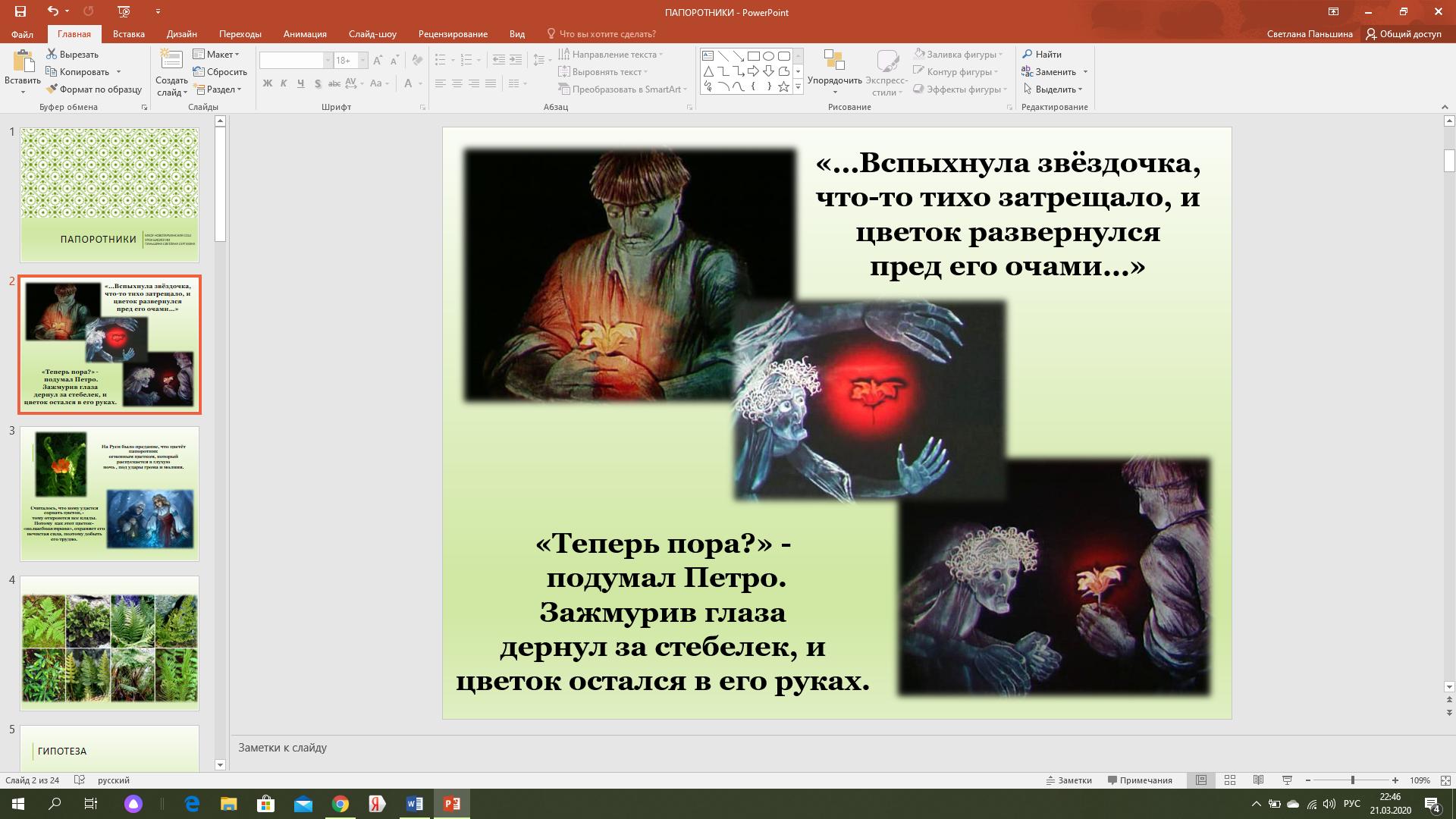 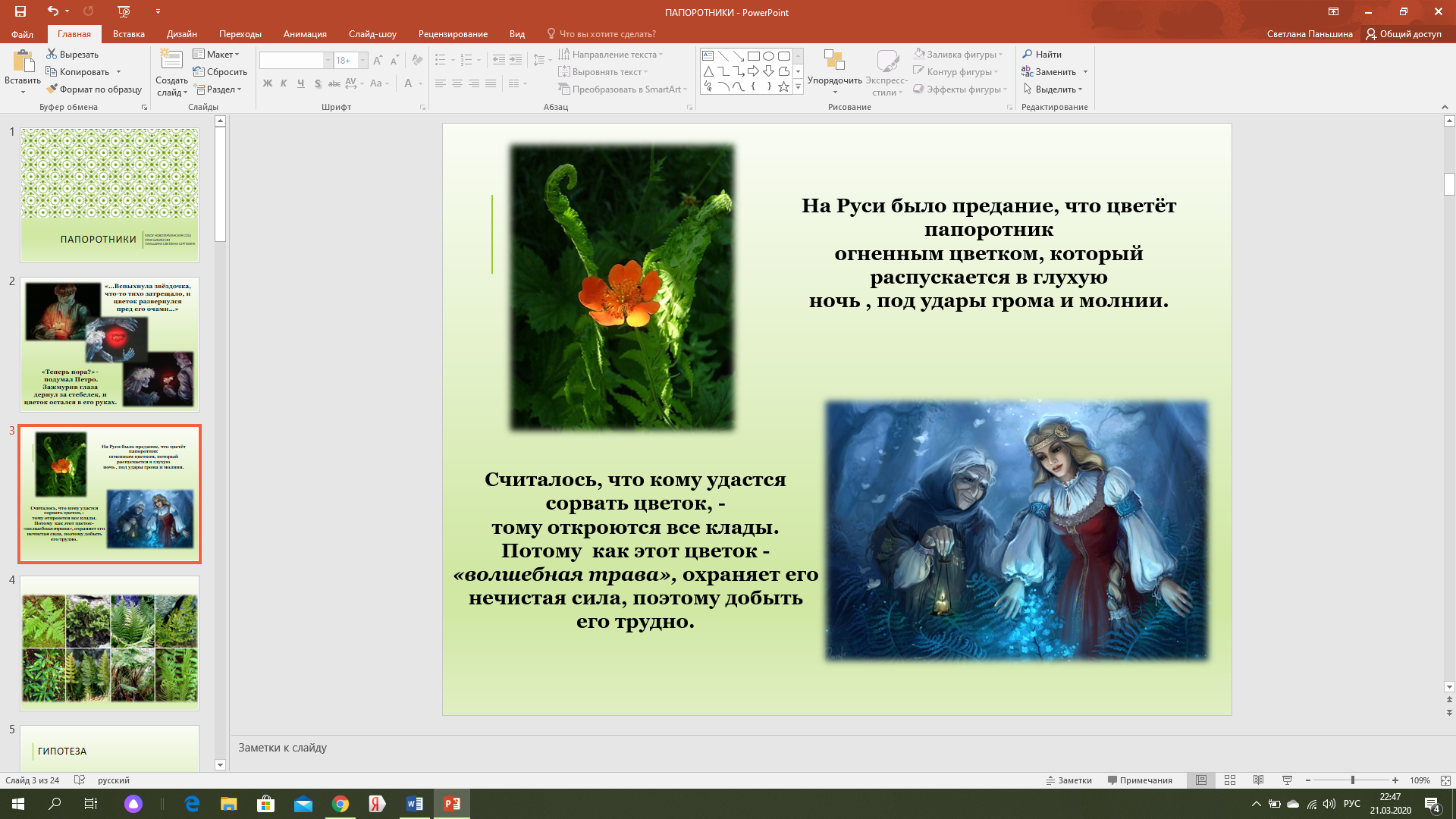 Гипотеза. Я УВЕРЕН(А), ЧТО У ПАПОРОТНИКА (ЕСТЬ/НЕТ) ЦВЕТОК/ЦВЕТКА.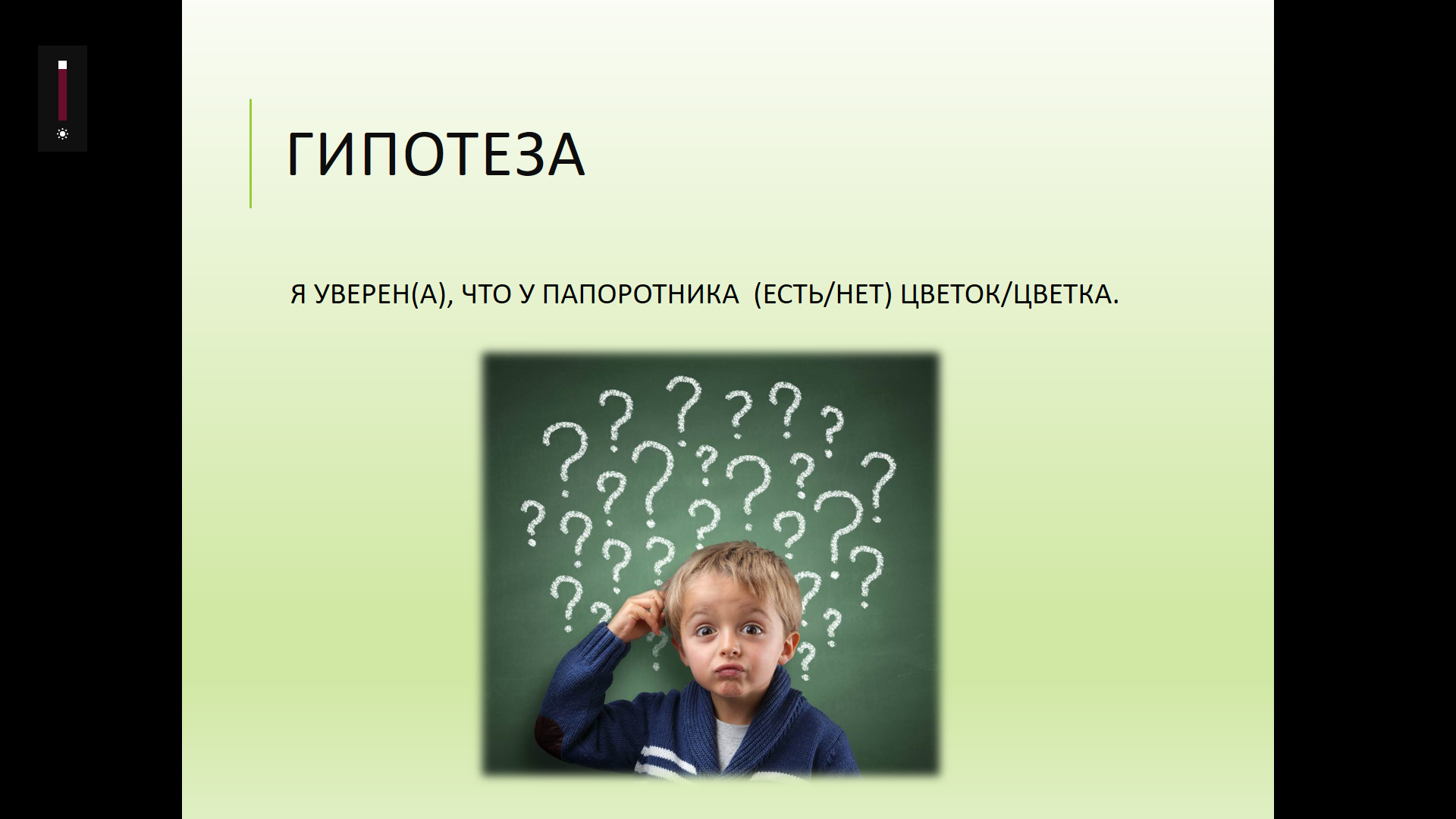 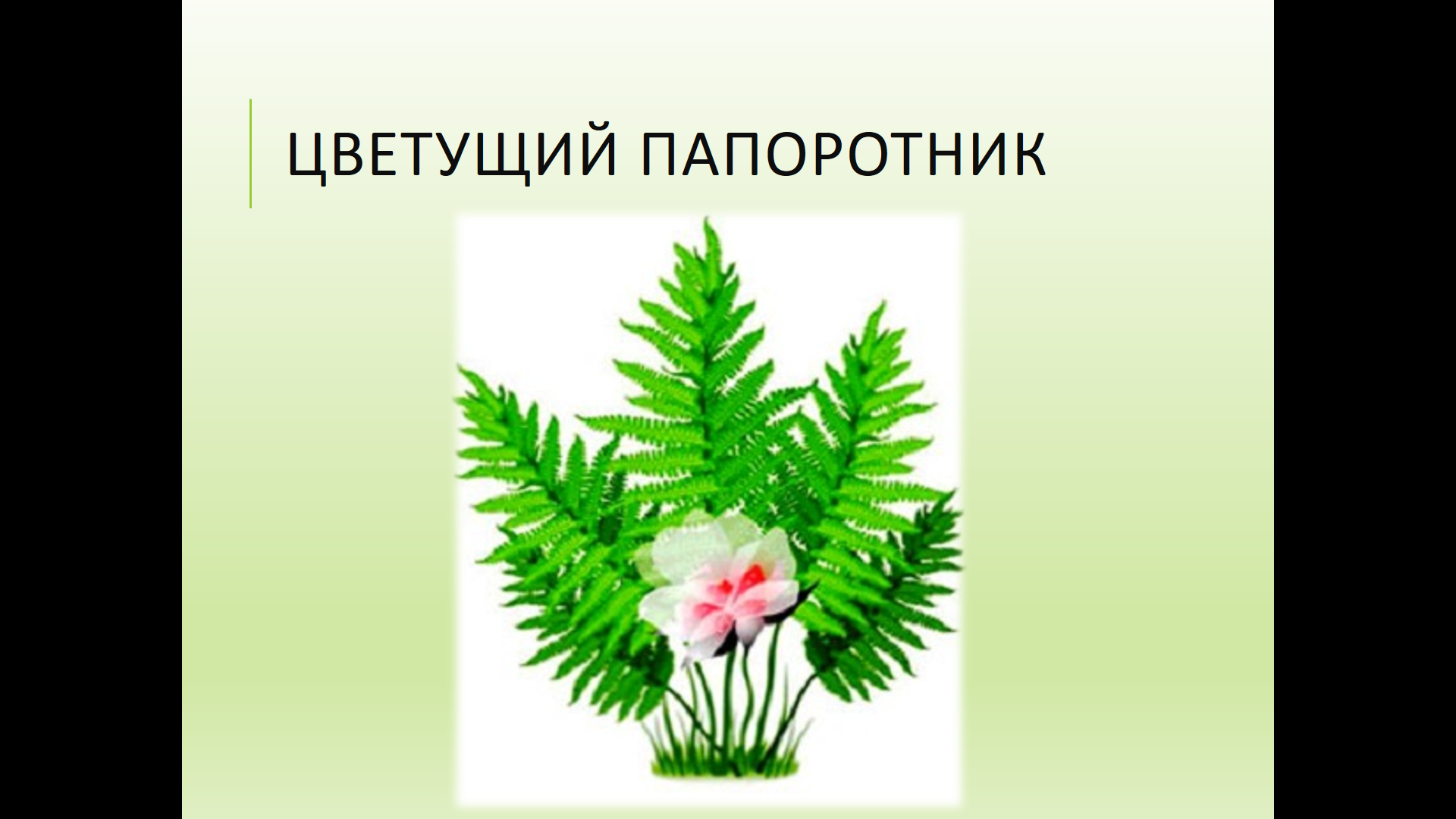 Прежде, чем искать цветок папоротника, надо знать, происхождение папоротников и что такое папоротники и где они могут обитать. Папоротники произошли от потомков псилофитов, и представляют собой одну из наиболее древних групп высших растений. В каменноугольный период наряду с хвощами и плаунами, занимали господствующее положение в растительном мире Земли, образуя обширные леса.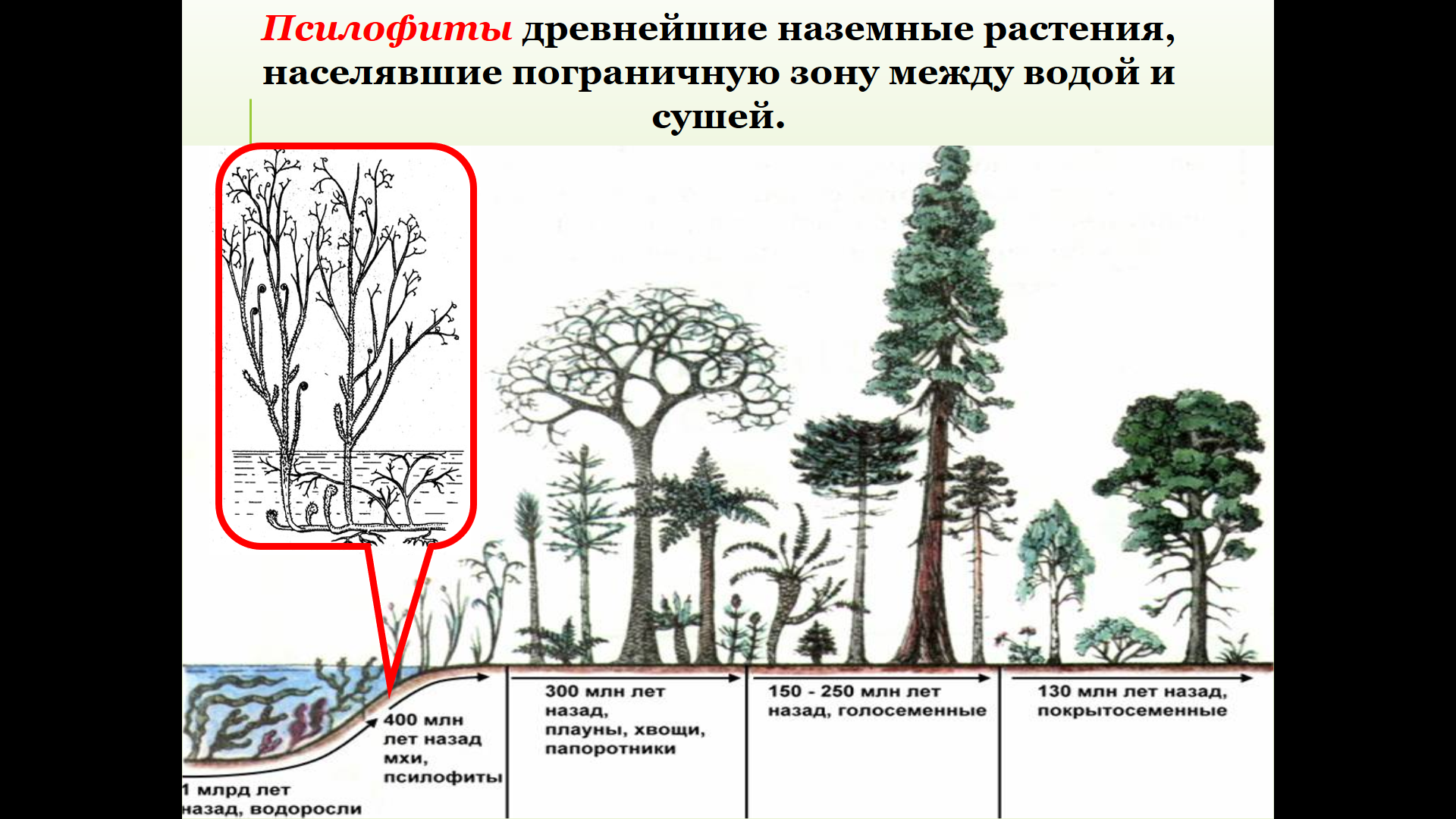 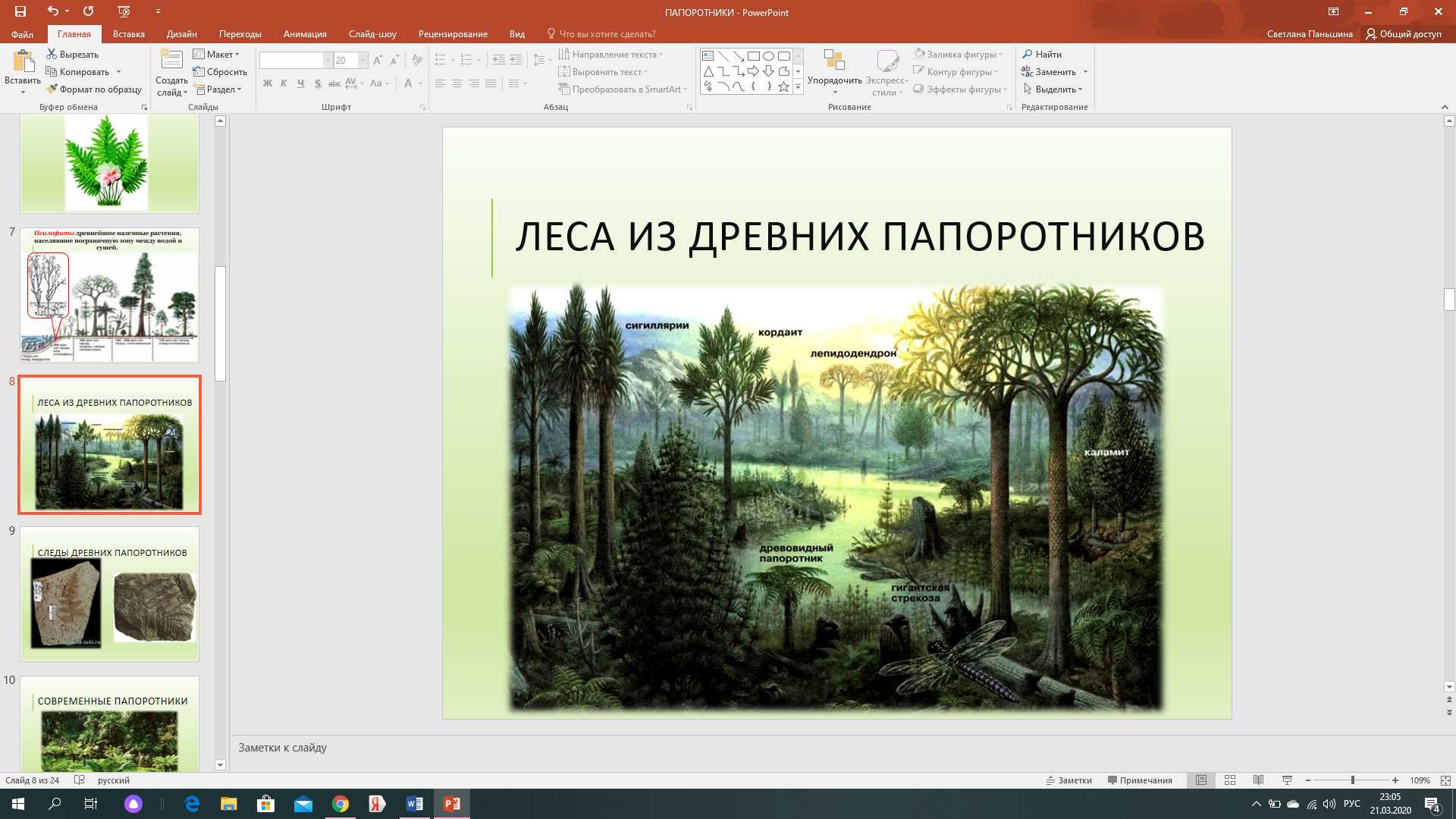 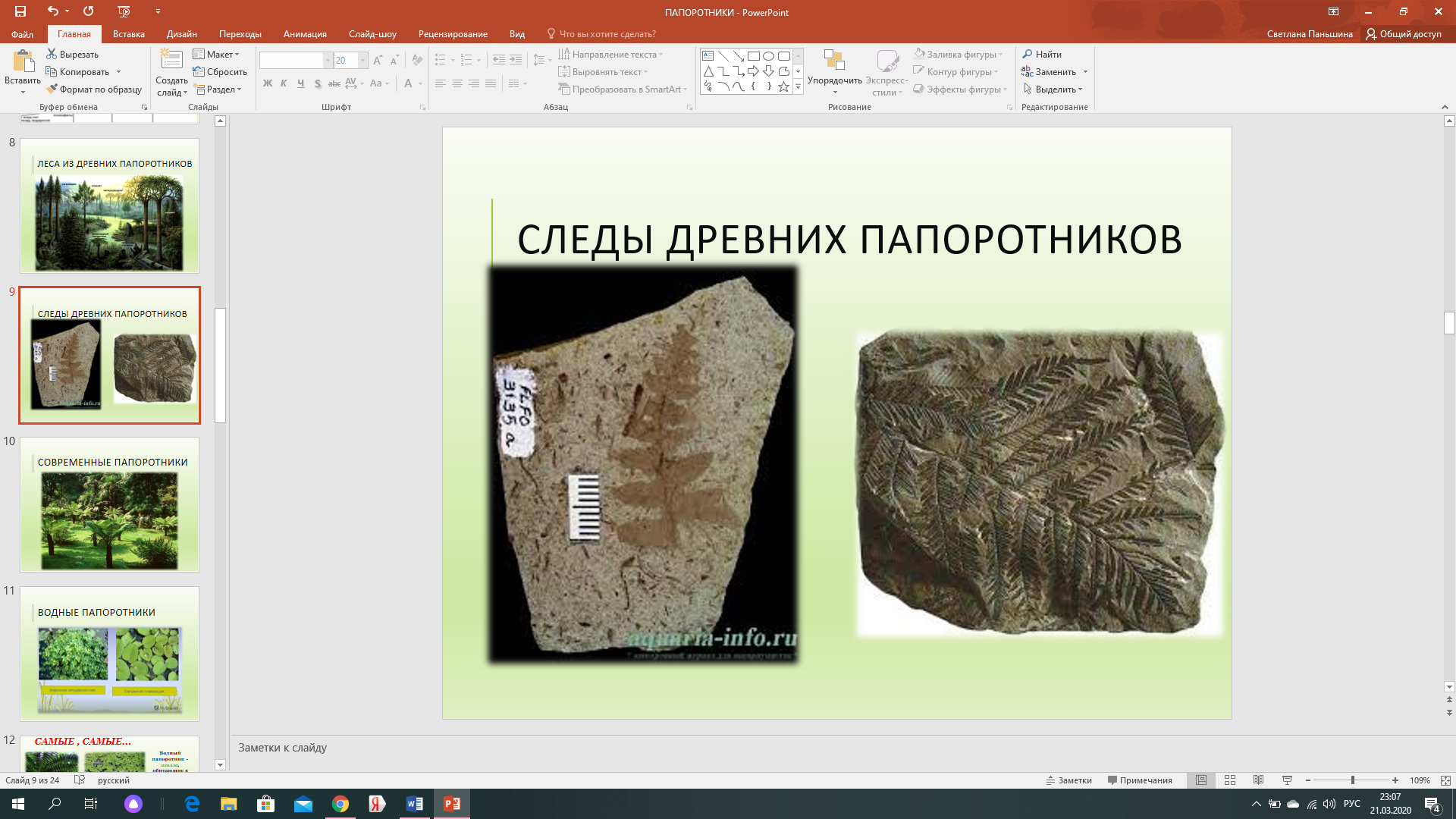 В настоящее время насчитывается около 300 родов и более 10000 тысяч видов папоротников. По своим размерам папоротники варьируют от тропических древовидных форм, достигающих иногда высоты 25 метров с диаметром ствола до 50 см, до крошечных растений всего лишь в несколько миллиметров длины. Папоротники распространены по всему земному шару. Наиболее разнообразны они во влажных тропических лесах.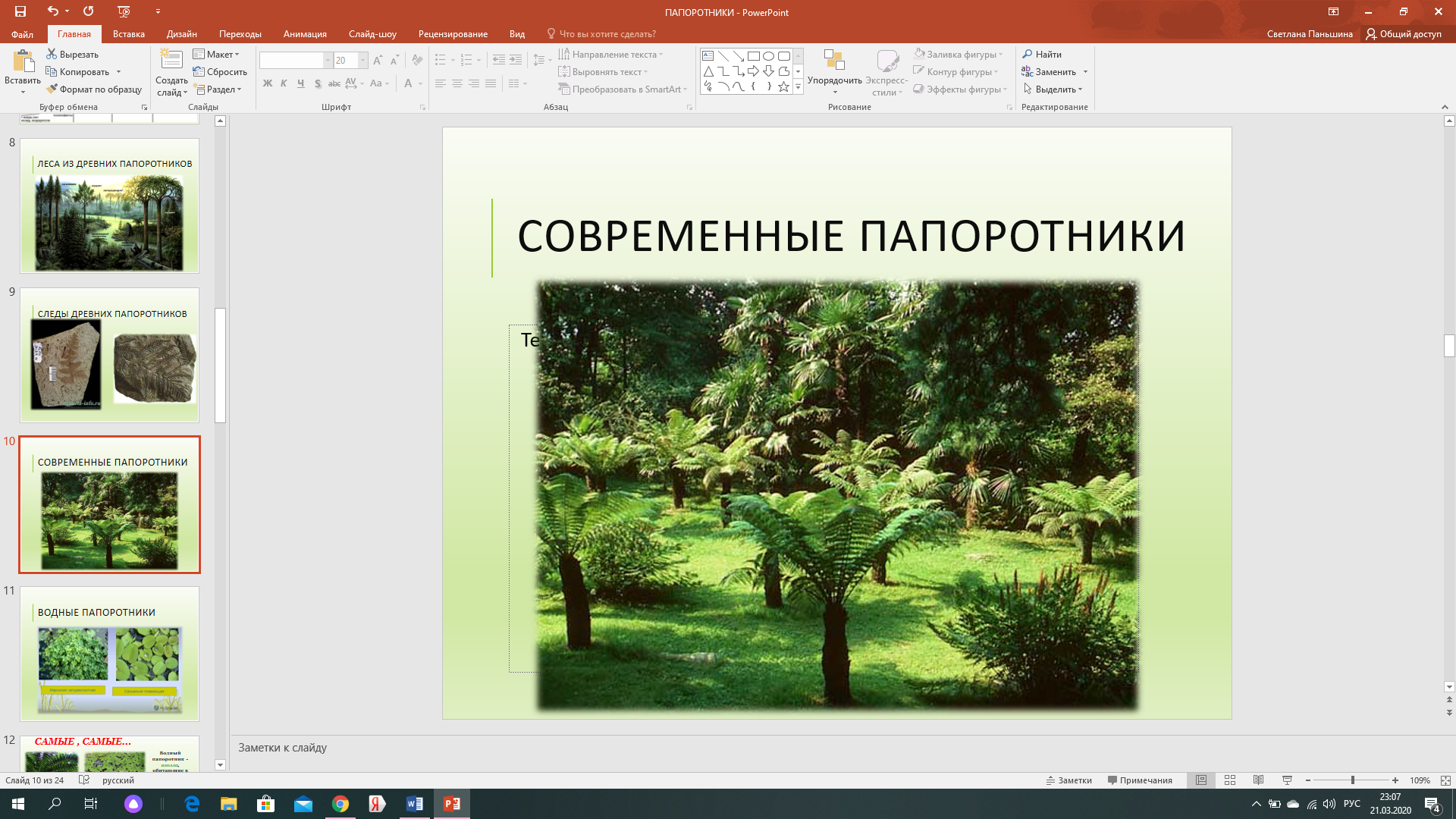 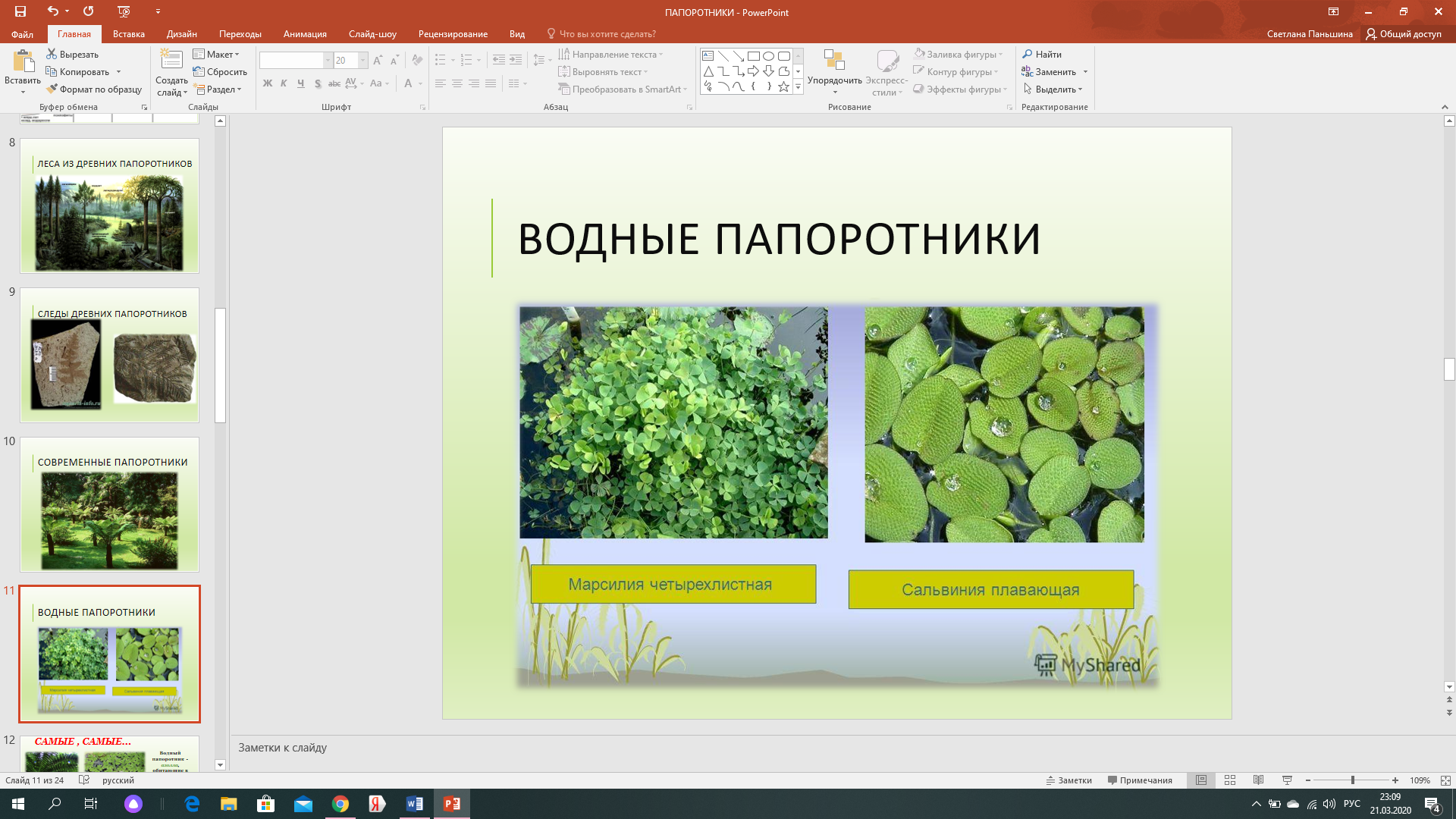 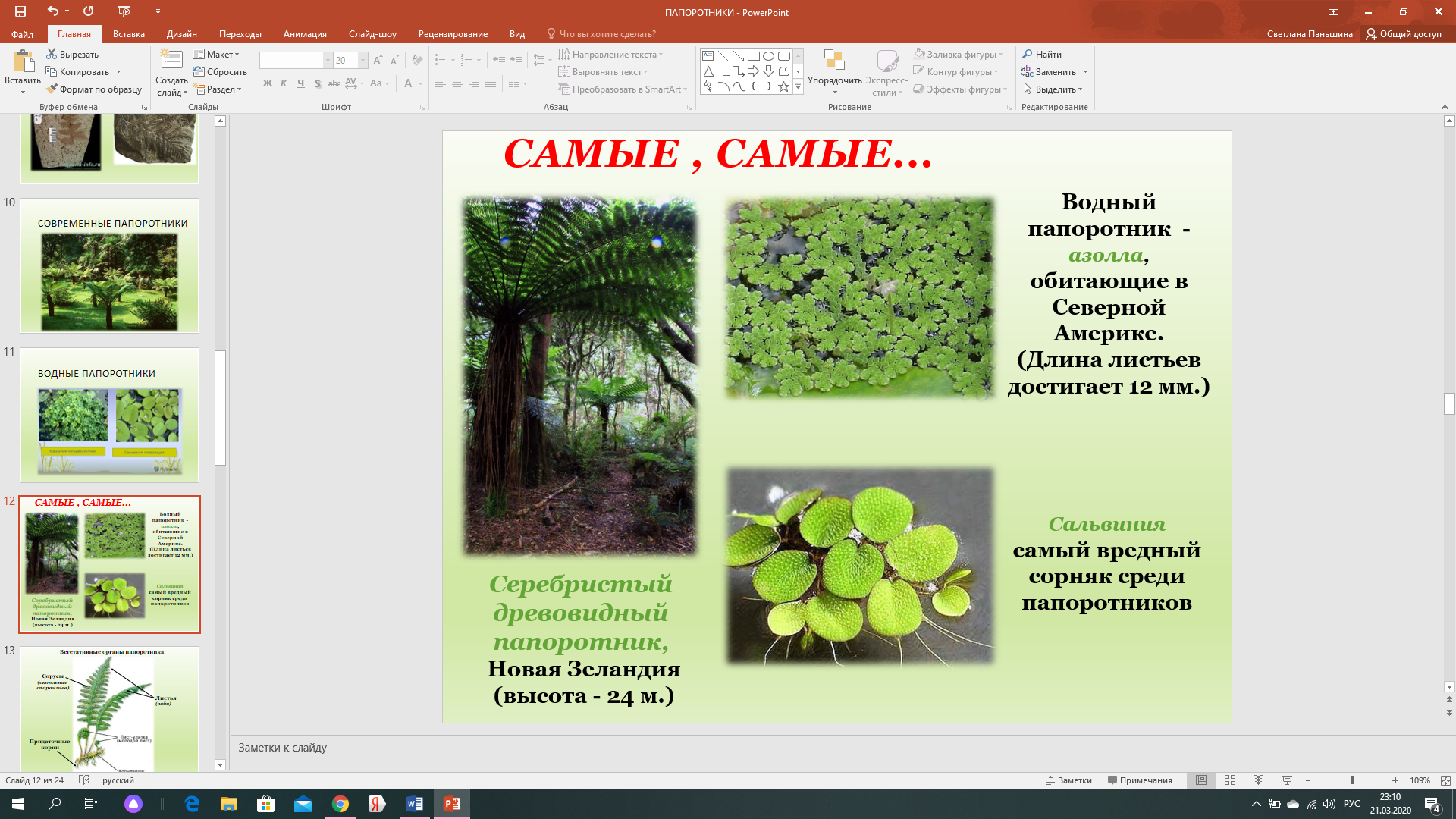 В большинстве своём - это травянистые растения, но встречаются и древовидные, лиановидные формы. Также встречаются и папоротники- эпифиты, селящиеся на других растениях. Для лечения разнообразных недугов применяют не только корни, но и надземные части растения.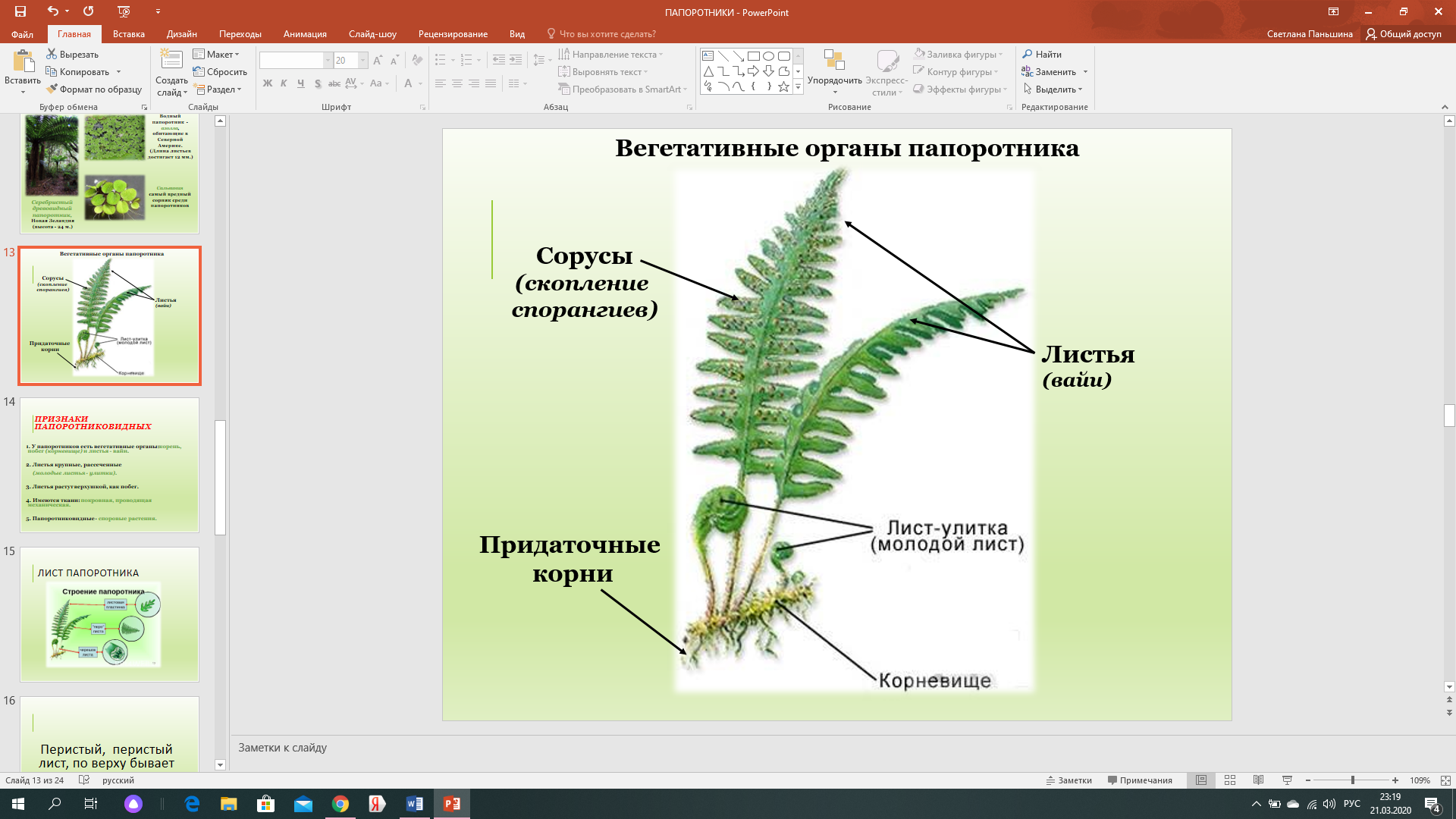 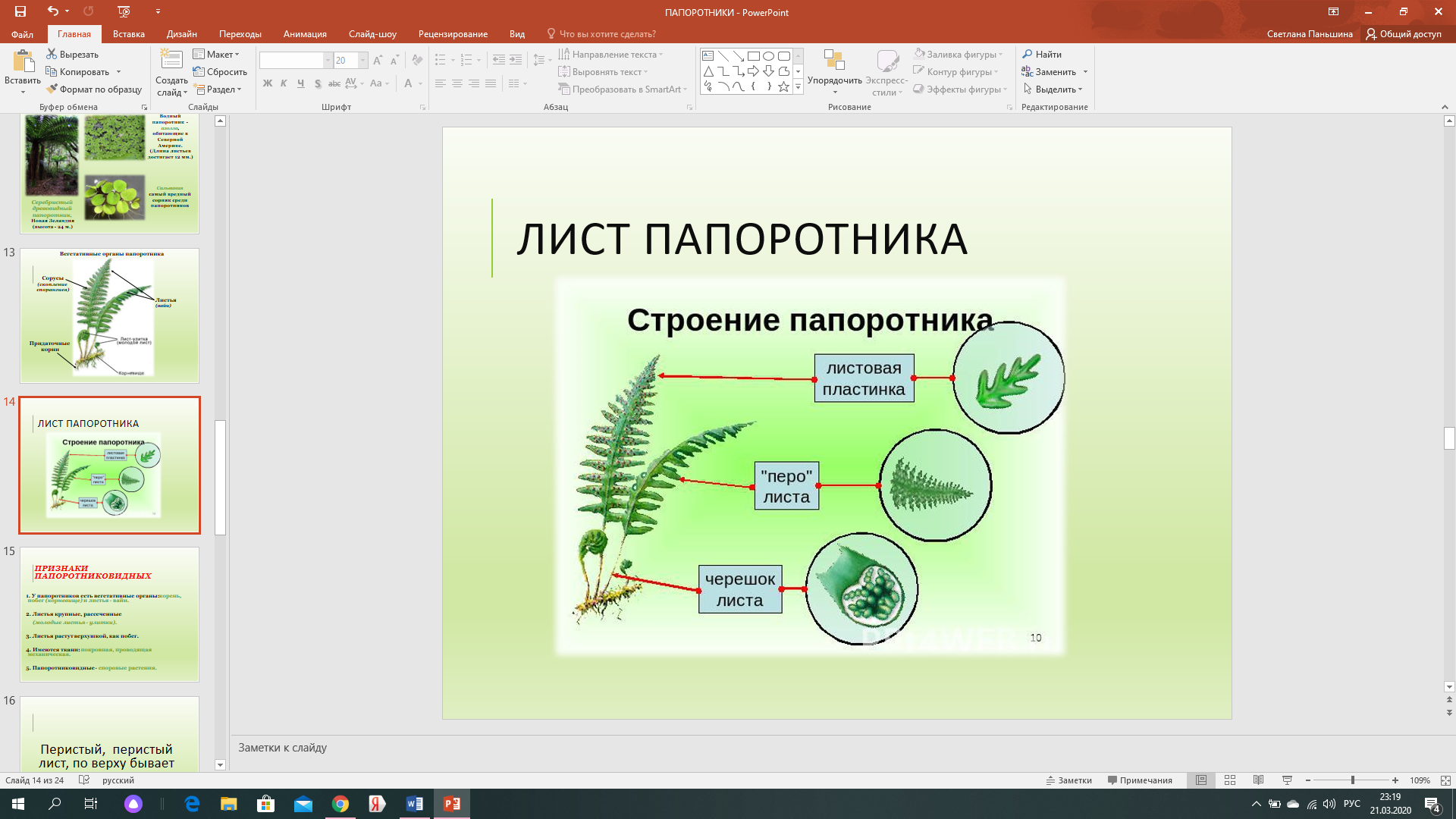 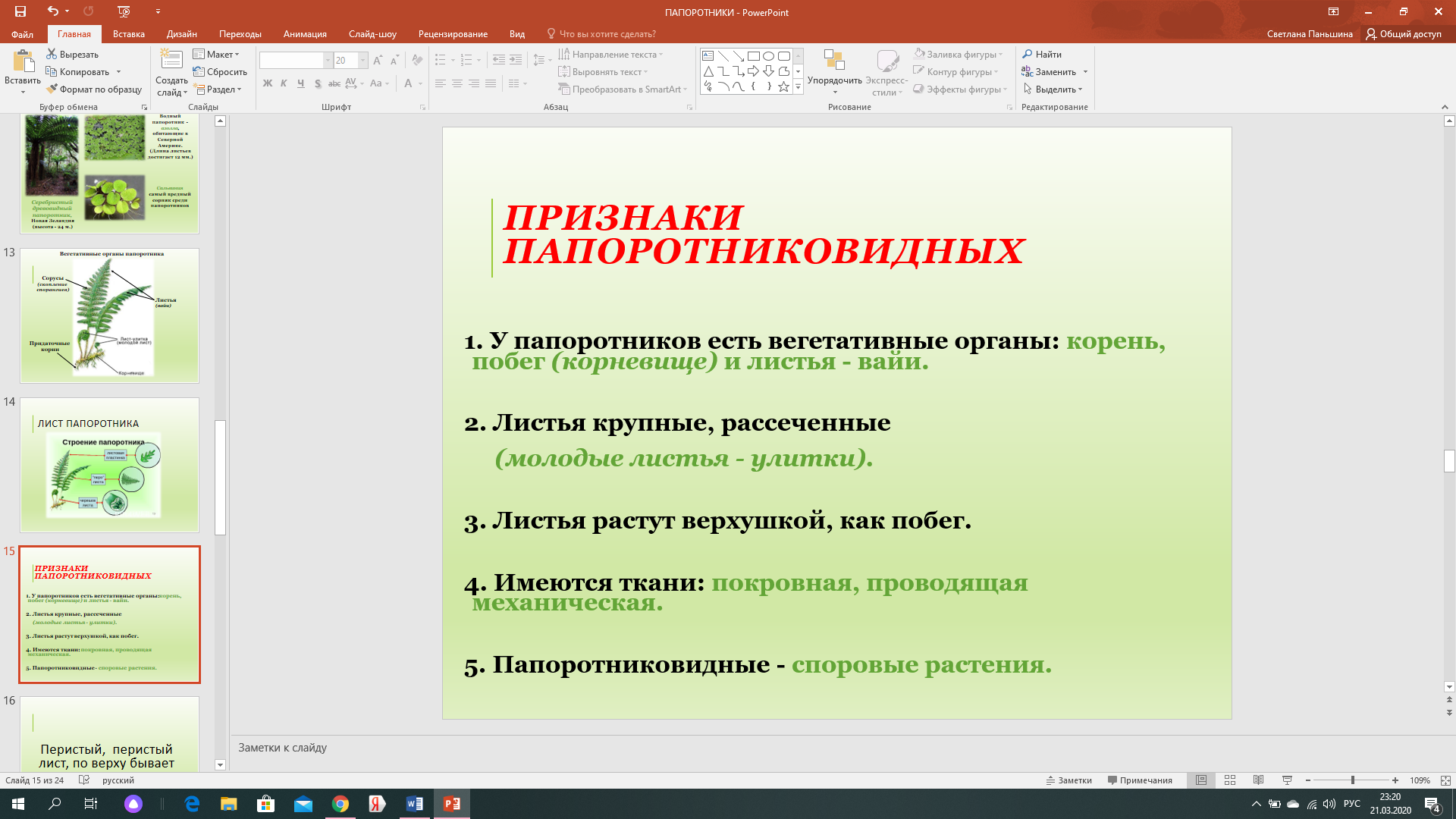 Размножение папоротника. В старину люди ходили искать чудесный цветок, считая, что он наделен волшебной силой: помогает найти клады, скрытые в земле. Но давно уже известно, что у папоротников цветков нет. Они, как и мхи, размножаются не семенами, а спорами Перед нами бесполое поколение – спорофит. Созревшие споры выпадают, разносятся ветром, попадают в благоприятные условия и прорастают, как споры мха. Из спор вырастает половое поколение папоротника, которое совершенно не похоже на бесполое. Из проросшей споры папоротника развивается маленькая зеленая пластинка, похожая на сердечко диаметром в несколько миллиметров. От нижней стороны этого сердечка, называемого гаметофит, отходят тонкие ниточки – ризоиды. Этот заросток папоротника живет самостоятельно, прикрепляясь к почве ризоидами. У гаметофита есть небольшие мешочки, в которых созревают яйцеклетки, а в мешочках, расположенных по краям, созревают сперматозоиды. Под заростком задерживаются капельки росы или дождевой воды, по воде сперматозоиды подплывают к яйцеклеткам, происходит оплодотворение и там, где были яйцеклетки, образуются зиготы – оплодотворенные яйцеклетки, первые клетки нового организма. Из зиготы в чередовании поколений всегда вырастает спорофит, новое бесполое поколение. Вот так и замыкается этот жизненный цикл папоротника. Бесполое поколение папоротникообразных является крупным и долгоживущим, а половое поколение крохотное по размерам и достаточно быстро отмирает. Папоротникообразные в чередовании поколений, в отличие от мхов, сделали ставку на бесполое поколение, так как именно оно доминирующее и долгоживущее, а половое необходимо лишь для оплодотворения.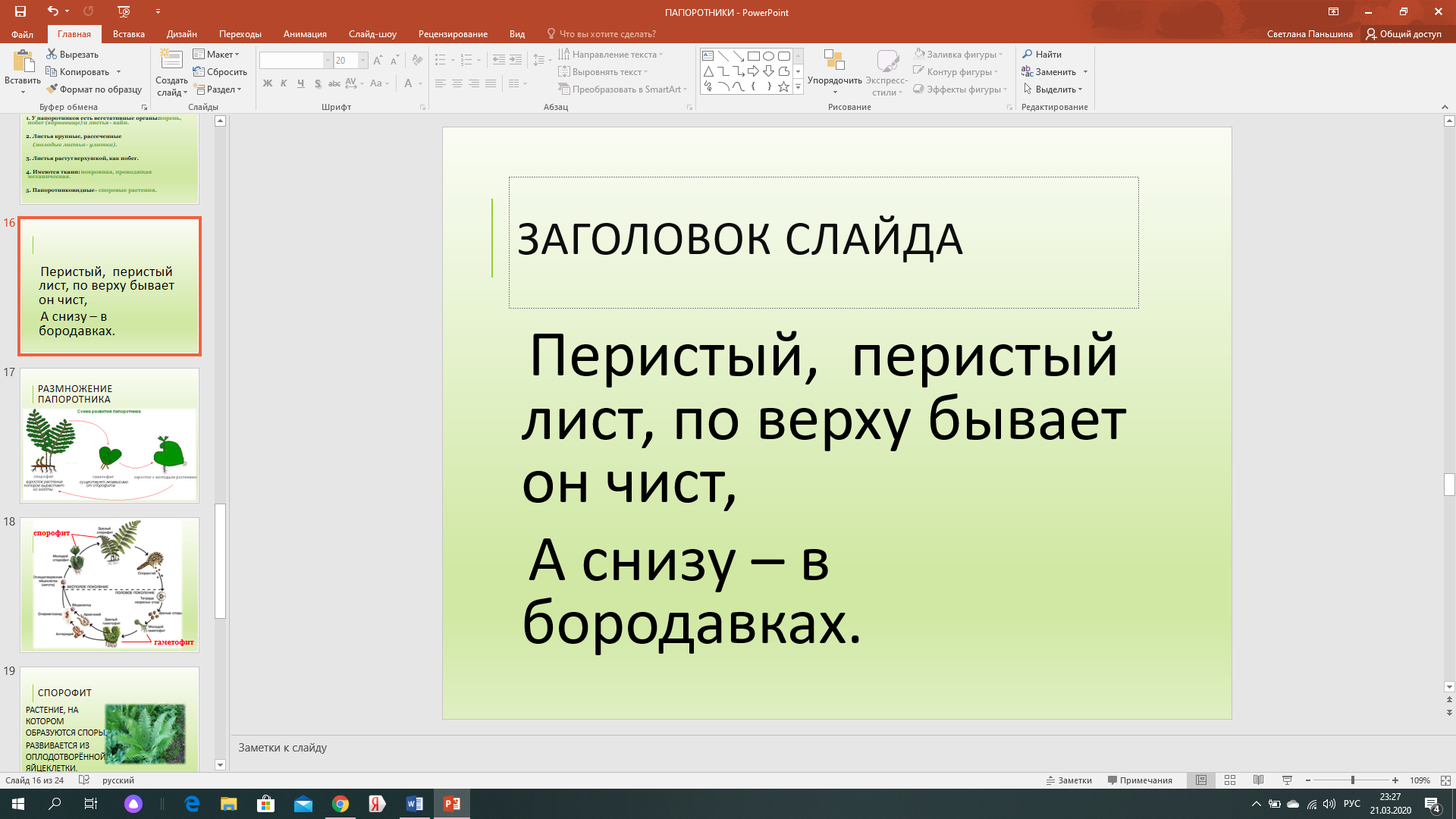 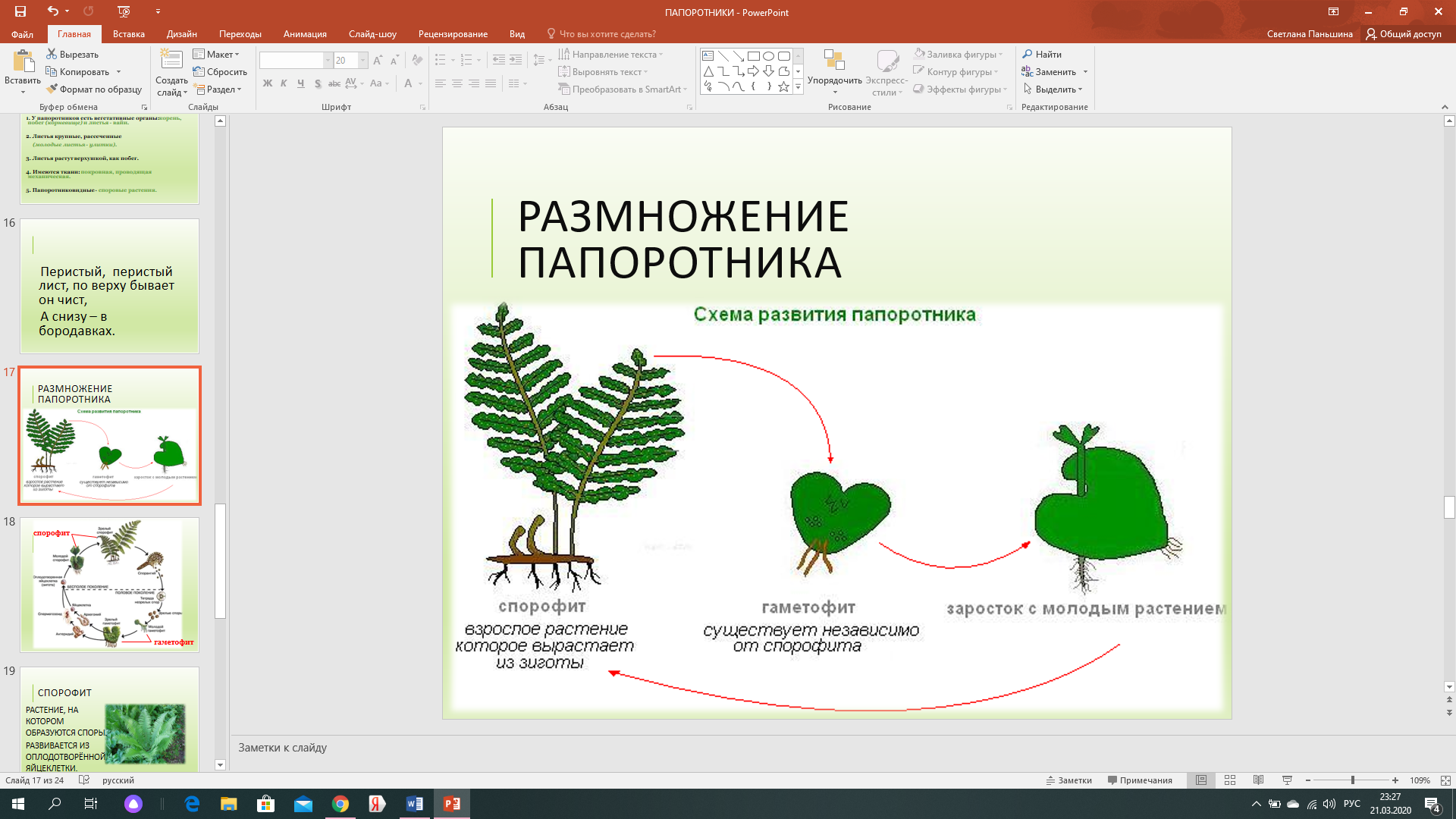 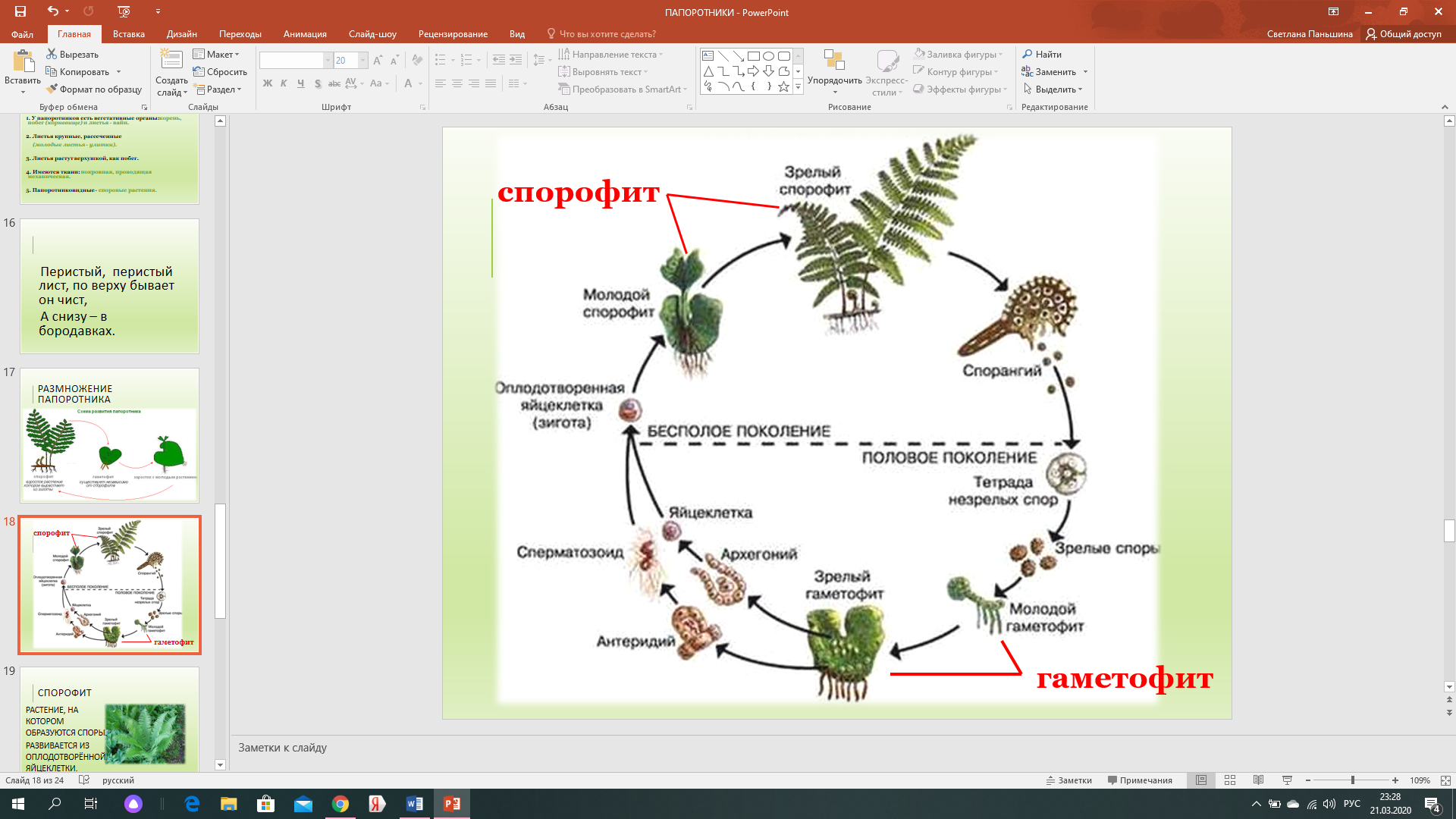 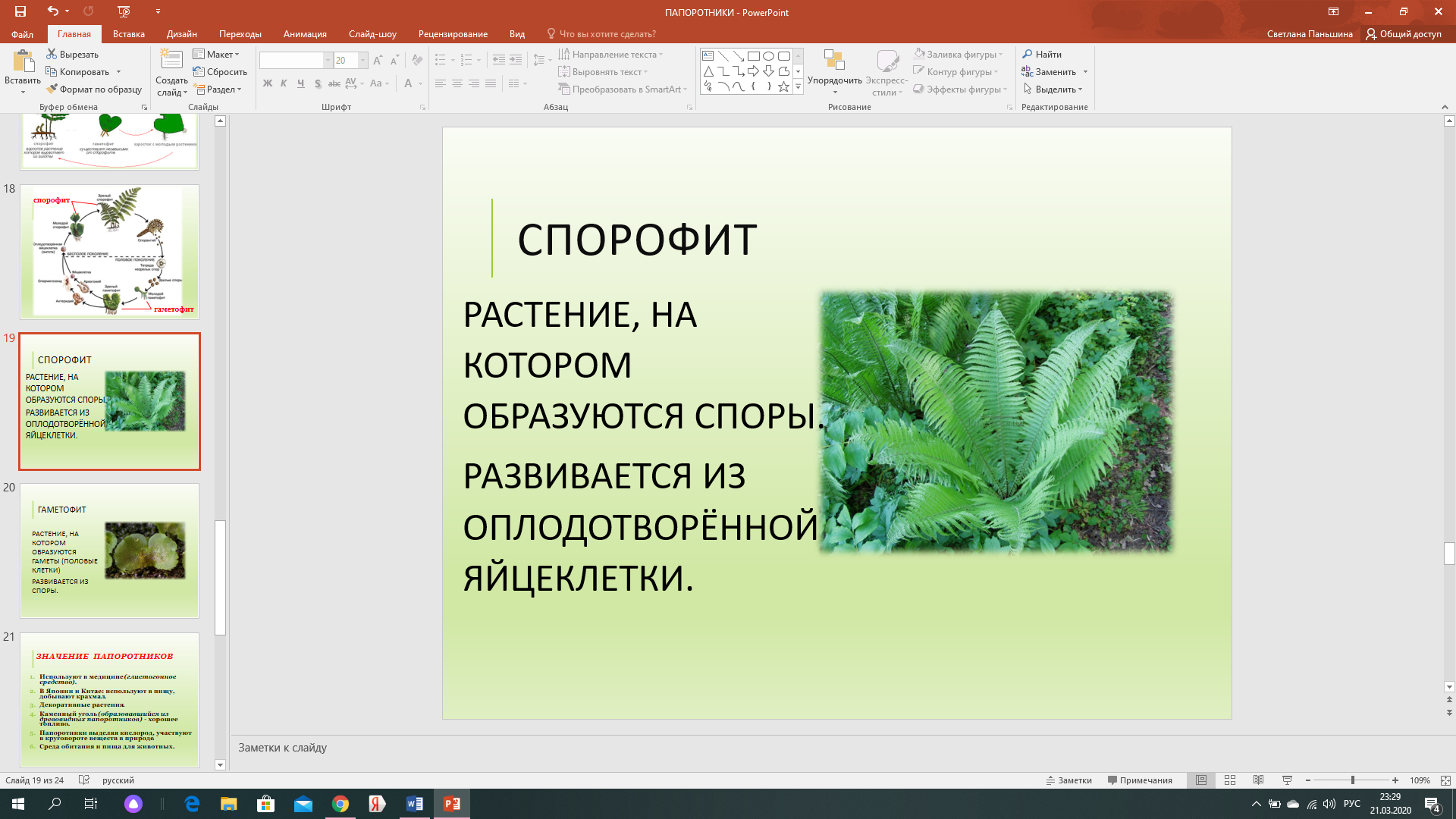 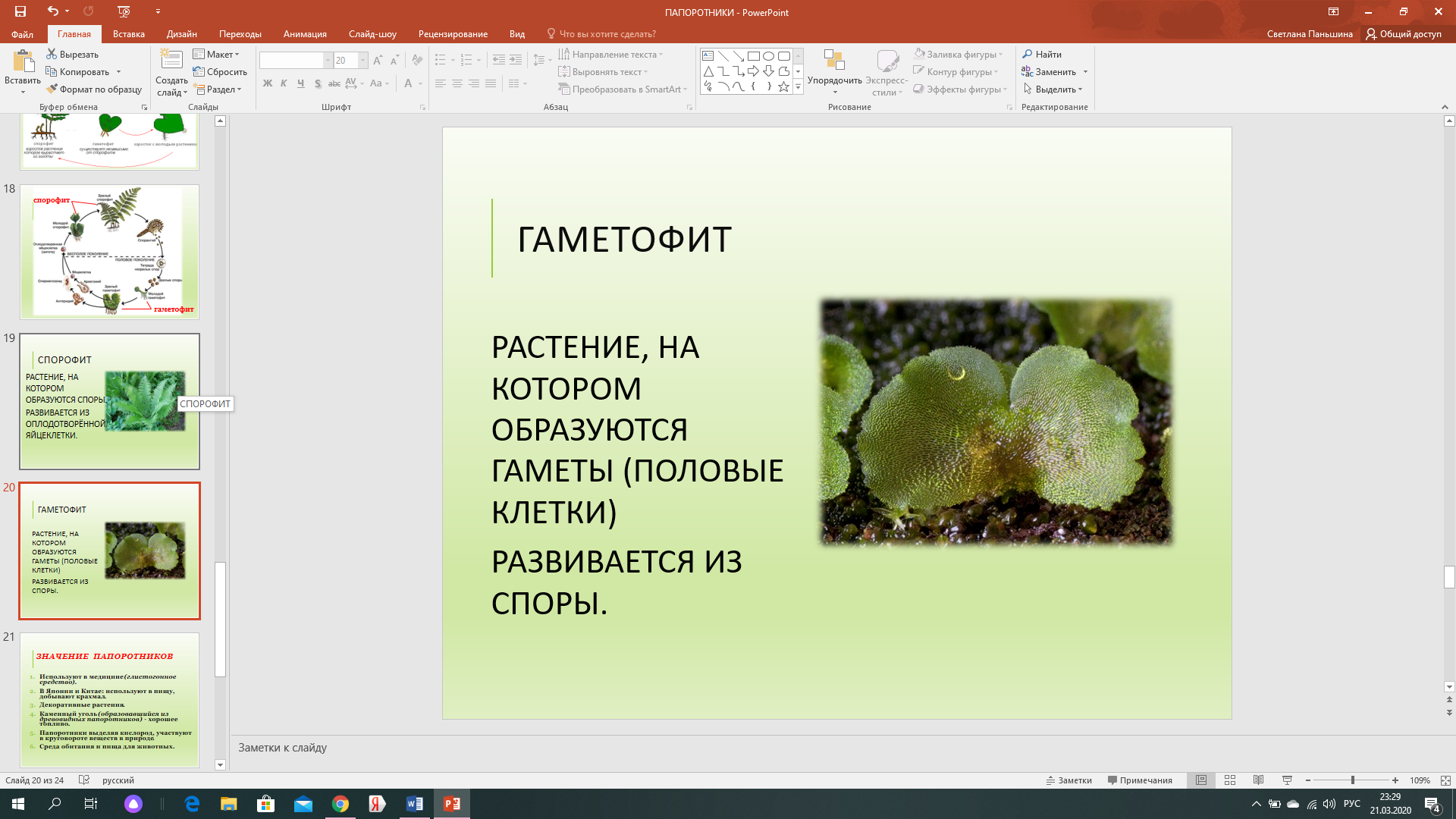 Значение папоротников. Высокое содержание алкалоидов и различного рода кислот в корневищах делает их весьма эффективным средством для снятия болевых ощущений в области желудочно-кишечного тракта. Отвар травы показан при комплексной терапии кашля и различных болевых ощущений в суставах. Порошок из корней обладает сильнейшими противоглистными свойствами, благодаря которым используется не только в борьбе с паразитами, но и снимает застойные явления в селезенке и в кишечнике.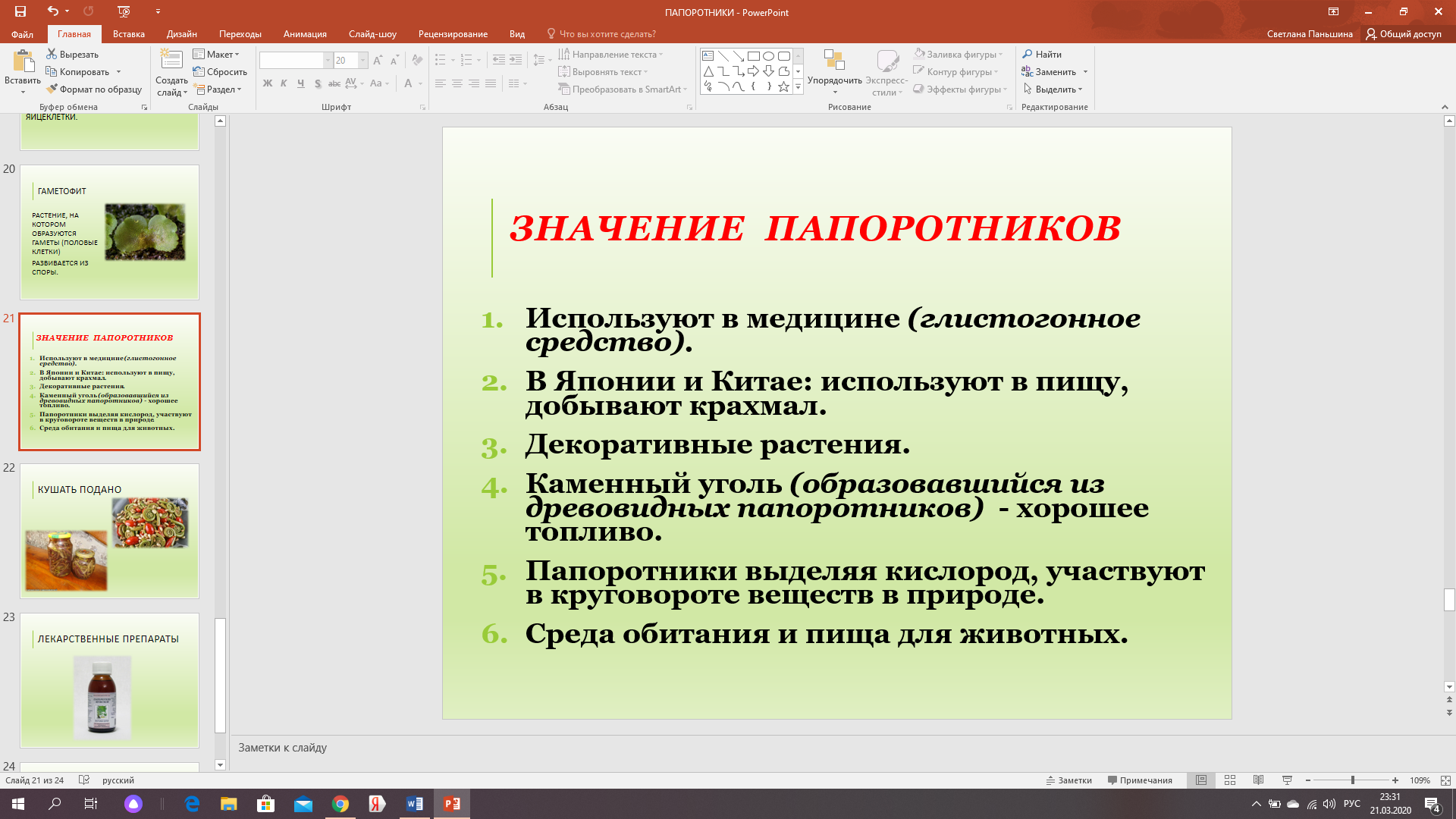 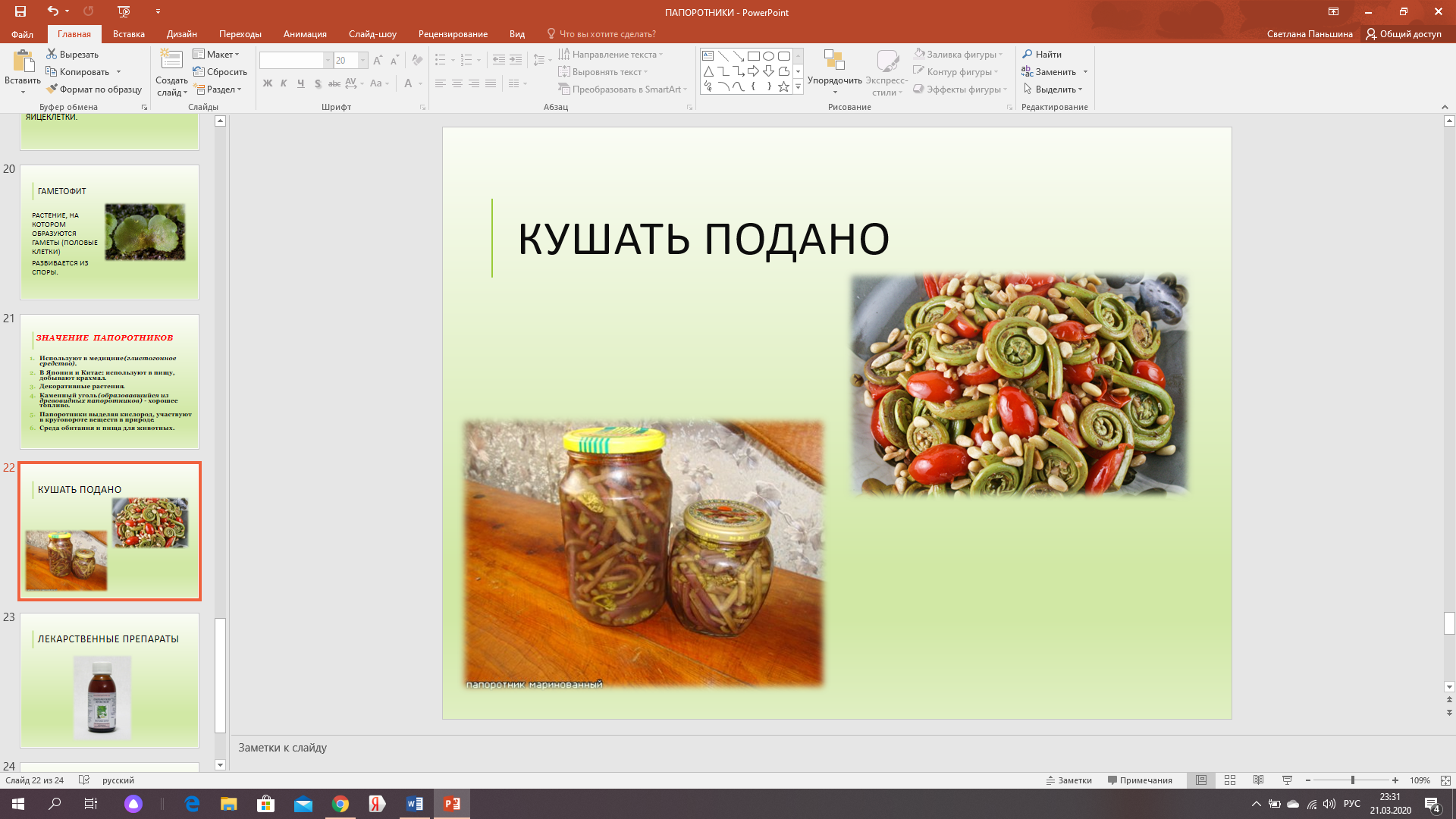 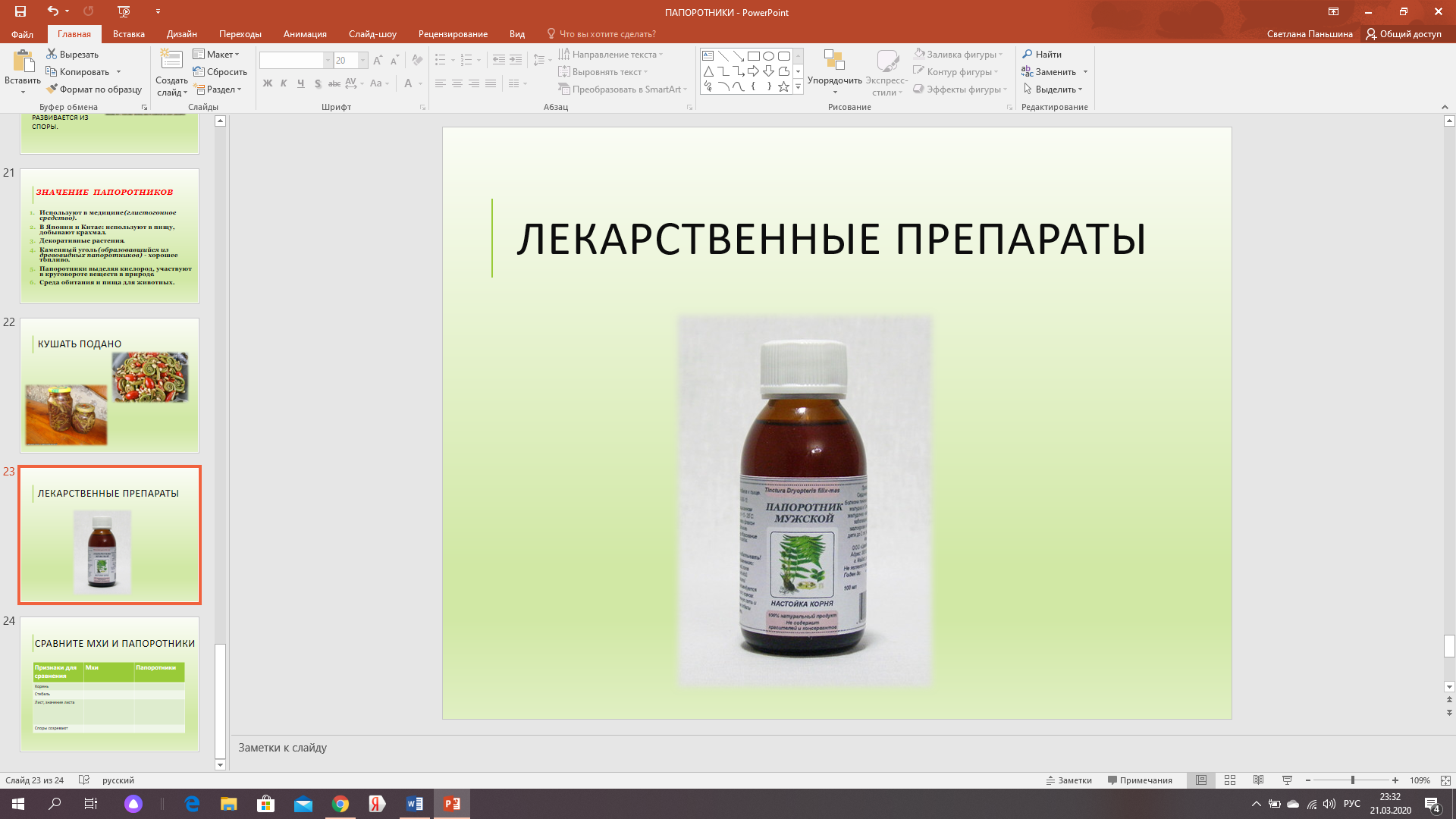 Рефлексия. Я начала наш урок с легенды о цветущем папоротнике. Это народный фольклор. Еще существуют пословицы и поговорки в народном фольклоре. Предлагаю вашу работу на уроке оценить поговоркой:  Шевелил мозгамиКраем ухаХлопал ушамиДомашнее задание§ 21, ответы на вопросы. Заполните таблицу.1.Орг. момент 1 мин.2. Актуализация знаний (беседа)  5 мин.3.Изучение нового материала26 мин.3.Введение темы урока2мин.3.Лабораторная работа «Строение хвощей, папоротников, плаунов»7мин.3. (Физпауза)2 мин3.Происхождение и использование (применение) папоротниковидных Беседа 3 мин.6мин.4.Выводы и итоги6 мин.5.Домашнее задание2 мин.Признаки для сравненияМхи Папоротники Корень Стебель Лист, значение листаСпоры созревают